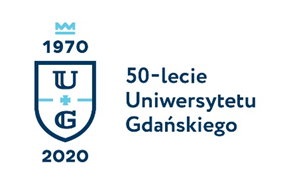 Biuro Rzecznika Prasowego Uniwersytetu Gdańskiegoul. Bażyńskiego 880-309 Gdańsktel.: 58 523 25 84e-mail: biuro.rzecznika@ug.edu.plhttp://www.ug.edu.pl/plGdańsk, 19 listopada 2020Informacja prasowa
Uczeni z UG w gronie 2% najlepszych naukowców na świecie14 uczonych z Uniwersytetu Gdańskiego zostało zaliczonych do grona najbardziej wpływowych 2% naukowców na świecie pod kątem cytowalności ich publikacji przez innych autorów z ich dyscyplin i subdyscyplin. Najnowsze zestawienie TOP 2% opublikowali właśnie w magazynie PLOS Biology autorzy z Uniwersytetu Stanforda, koncernu wydawniczego Elsevier i organizacji SciTech Strategies.Na prestiżowej liście 2% najlepszych naukowców na świecie, przygotowanej przez Uniwersytet Stanforda, znalazło się 14 nazwisk uczonych z Uniwersytetu Gdańskiego: Robert Alicki Jerzy Falandysz śp. Marek GrinbergMichał Horodecki Paweł Horodecki*Ryszard Horodecki śp. Jan Kapuścińskiśp. Alfons KawskiAndre Marc Selosse Bogdan Skwarzec Piotr Stepnowski Grzegorz Węgrzyn  Adrianna Zaleska Medynska Marek Żukowski– Wybitne osiągnięcia publikacyjne naukowców z Uniwersytetu Gdańskiego zyskały uznanie w skali międzynarodowej. Włączenie naszych uczonych do grona najbardziej wpływowych naukowców przekłada się na umiędzynarodowienie, otwiera nowe możliwości rozwoju oraz przyczynia się do istotnego wzmocnienia widzialności UG na świecie – mówi dr hab. Dorota Pyć, prof. UG, Prorektor ds. Nauki i Umiędzynarodowienia.Lista została przygotowana została po dokonaniu kompleksowej oceny dorobku naukowego uczonych z całego świata i wyliczeniu złożonego indeksu bibliometrycznego (tzw. C-score), uwzględniającego m.in. czynniki takie, jak liczba cytowań niezależnych, indeks Hirscha oraz miejsce i rolę autora wśród współautorów. Pełną listę 159 683 naukowców, opublikowaną przez Uniwersytet Stanforda, można znaleźć pod linkiem.Link do publikacji*Prof. dr hab. Paweł Horodecki w zestawieniu afiliowany jest jako pracownik Politechniki Gdańskiej, natomiast obecnie pracuje na Uniwersytecie Gdańskim pełniąc funkcję kierownika jednego z zespołów naukowych Międzynarodowego Centrum Teorii Technologii Kwantowych  ((International Centre for Theory of Quantum Technologies).